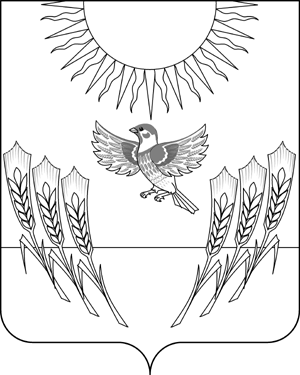 АДМИНИСТРАЦИЯ ВОРОБЬЕВСКОГО МУНИЦИПАЛЬНОГО РАЙОНАВОРОНЕЖСКОЙ ОБЛАСТИПОСТАНОВЛЕНИЕот        19.02.2014 г.      №	92           	    	            с. ВоробьевкаО проведении конкурса «На лучшее оснащение кабинета (класса) ОБЖ в общеобразовательных  учреждениях Воробьевского муниципального района» Во исполнения плана основных мероприятий Воронежской области по  гражданской обороне, предупреждению и ликвидации чрезвычайных ситуаций, обеспечению пожарной безопасности и безопасности людей на водных объектах на 2014 год, утвержденного распоряжением правительства Воронежской области 25.12.2013 г. № 1154-р и в соответствии с письмом заместителя председателя правительства Воронежской области А.С. Беспрозванных № 05-11/26 от 13.02.2014 г.  «О проведении смотра-конкурса» администрация муниципального района П О С Т А Н О В Л Я Е Т :	1. В срок до 02.04.2014 г. повести конкурс «На лучшее оснащение кабинета (класса) ОБЖ в общеобразовательных учреждениях Воробьевского муниципального района».	2. Утвердить состав конкурсной комиссии для определения победителей  в конкурсе «На лучшее оснащение кабинета (класса) ОБЖ в общеобразовательных учреждениях Воробьевского муниципального района» согласно приложению № 1.	3. Утвердить Положение о проведении на территории Воробьевского муниципального района конкурса «На лучшее оснащение кабинета (класса) ОБЖ в общеобразовательных учреждениях Воробьевского муниципального района» согласно приложению № 2. 	4. Контроль за исполнением настоящего постановления возложить на заместителя главы администрации муниципального района С.А. Письяукова.Глава администрации муниципального района 						А.В. ПищугинПриложение № 1								к постановлению администрации								муниципального района 								от   19.02.2014 г.   №  92 СОСТАВКонкурсной комиссии для определения победителей  в конкурсе «На лучшее оснащение кабинета (класса) ОБЖ в общеобразовательных учреждениях Воробьевского муниципального района»Руководитель аппарата  администрациимуниципального района						Ю.Н. РыбасовПриложение № 2								к постановлению администрации								муниципального района 								от     19.02.2014 г.   №  92Положение о проведении на территории Воробьевского муниципального района конкурса «На лучшее оснащение кабинета (класса) ОБЖ в образовательных учреждениях Воробьевского муниципального района»1. Общие положения	Настоящим Положением определяется порядок проведения и критерии оценки конкурсного отбора на лучшее оснащение класса (кабинета) ОБЖ в общеобразовательных учреждениях Воробьевского муниципального района.Смотр-конкурс проводится в целях улучшения материально-технических условий обучения учащихся по курсу ОБЖ,  изучения возможности отработки с учащимися необходимых навыков в распознании и оценке опасностей, правил безопасного поведения и действий в чрезвычайных ситуациях, а также в ситуациях, связанных с террористическими актами, пропаганды социально-экономической значимости мероприятий в области ГО ЧС, обобщения и распространения передового опыта работы преподавателей - организаторов (учителей) ОБЖ по обучению учащихся в соответствии с организационно-методическими указаниями по подготовке населения Воронежской области по вопросам ГО, защиты от ЧС, обеспечения пожарной безопасности и безопасности людей на водных объектах на 2011-2015 годы от 25.05.2011г. № 02-11/0353.2. Условия проведения смотра-конкурсаСмотр-конкурс проводится в два этапа:I этап (муниципальный) – март;II этап (региональный) – апрель.В муниципальном этапе смотра-конкурса участвуют все общеобразовательные учреждения Воробьевского муниципального района, осуществляющие подготовку учащейся молодежи по предмету ОБЖ.В региональном этапе  смотра-конкурса принимают участие победители муниципального  смотра-конкурса.Для участия в региональном этапе смотра-конкурса помощник главы администрации муниципального района, совместно с руководителями общеобразовательных учреждений - победителями районного смотра-конкурса представляют заявку (Приложение № 1) и оценочную ведомость (Приложение № 2), заверенные гербовой печатью руководителя отдела по образованию администрации муниципального района не позднее установленного срока.Общеобразовательные заведения, заявка на участие которых в региональном смотре-конкурсе представлена позже установленного срока, к участию в смотре-конкурсе не допускаются.3. Порядок определения победителей Для определения победителей в региональном смотре-конкурсе создается конкурсная комиссия, которая формируется из числа представителей отдела по образованию администрации  и помощника главы администрации муниципального района.Члены конкурсной комиссии имеют право (по согласованию с руководством общеобразовательного учреждения) лично ознакомиться с состоянием и оснащением учебного класса (кабинета) ОБЖ с целью проверки достоверности представленных претендентом материалов.В процессе проведения смотра-конкурса конкурсанты имеют право ознакомиться с заявленными материалами других конкурсантов.Общая оценка смотра-конкурса складывается из показателей:- наличие специально оборудованного помещения (помещение позволяет одновременно обучать не менее 25 человек – 5 баллов; мебель для хранения средств обучения – 5 баллов; настенные витражи и стеллажи и другое экспозиционное оборудование – 5 баллов)  – 15 баллов;- наличие стационарных аудиовизуальных средств  (проекционная аппаратура, видеоаппаратура, мультимедийное оборудование) – 15 баллов;- наличие средств индивидуальной защиты на 25 обучаемых (противогазы, респираторы, ватно-марлевые повязки – 15 баллов; удовлетворительное состояние вышеуказанного имущества – 10 баллов) – 25 баллов;- наличие стендов (плакатов) отражающих соответствующие разделы программ обучения – 15 баллов; их состояние – 5 баллов) – 20 баллов; - содержание и степень оснащённости класса (кабинета) учебными и наглядными пособиями: образцы аварийно-спасательного инструмента и оборудования; приборы радиационной и химической разведки; средства пожаротушения (огнетушитель) и первой медицинской помощи (аптечка индивидуальная, шины); изобразительными (макеты местности, убежища, укрытия, дорожной сети с разметкой, противогаза в разрезе, автомата Калашникова в разрезе); муляжи тела человека для обучения способам оказания первой медицинской помощи – 60 баллов; - наличие  учебно-методического комплекта по ОБЖ (программные и нормативные материалы – 5 баллов; методические пособия – 5 баллов; дополнительная литература из серии «Библиотечка ГО» - 5 баллов; подписка на журнал ОБЖ на текущий год – 5 баллов) – 20 баллов; - наличие тира, полосы препятствий – 10 баллов; - наличие  слайдов, учебных видеофильмов, компьютерных обучающих программ – 60 баллов; - динамика развития учебно-материальной базы по курсу ОБЖ (что приобретено за последний год) – 30 баллов;	- эффективное использование учебно-материальной базы кабинета (класса) ОБЖ во внеурочной деятельности учреждения (кружки, секции, родительские собрания, классные часы для учащихся начальных школ (классов), обучение сотрудников общеобразовательного учреждения в области гражданской обороны) – 15 баллов;	- наличие плана развития и совершенствования учебно-материальной базы по курсу ОБЖ на соответствующий учебный год – 5 баллов (отсутствие плана – минус 5 баллов). ( Приложение № 1).  	Наибольшее количество баллов – 275.  На победителя смотра-конкурса оформляется альбом, куда входят:- характеристика общеобразовательного учреждения;- фотографии (где расположено здание, учебный городок, кабинет, стенды, наглядная агитация, проведение занятий и т.д.).4. Подведение итоговПо итогам смотра-конкурса определяются победители (1-е место) и призеры (2,3 места).Победитель смотра-конкурса определяется по наибольшему количеству набранных баллов. При равном количестве баллов, победитель определяется по наилучшему эстетическому оформлению класса. Так же  при равном количестве баллов члены комиссии имеют право на добавление дополнительных баллов за качество представленных материалов.Победители награждаются дипломами (грамотами).5. Финансирование смотра-конкурсаФинансирование мероприятий по организации и проведению муниципального и регионального смотра-конкурса осуществляется за счет средств соответствующего бюджета.Приложение № 1к положению о проведении на территории Воробьевского муниципального района конкурса «На лучшее оснащение кабинета (класса) ОБЖ в образовательных учреждениях Воробьевского муниципального района»                                                             ЗАЯВКАПрошу Вас зарегистрировать для участия в региональном смотре-конкурсе на лучшее оснащение кабинета (класса)  ОБЖ общеобразовательного учреждения____________________________________________________________________                 (наименование учебного заведения, района, города)победителя районного (городского) смотра – конкурса. Директор		                 (учебное заведение)	                 (подпись, ФИО)Помощник главы администрации муниципального района 	                                                                         (подпись, ФИО)Руководитель отдела по образованию администрации муниципального района  			______________________________ (подпись, ФИО)(дата, печать)М.П.Приложение № 2к положению о проведении на территории Воробьевского муниципального района конкурса «На лучшее оснащение кабинета (класса) ОБЖ в образовательных учреждениях Воробьевского муниципального района»ОЦЕНОЧНАЯ ВЕДОМОСТЬрезультатов смотра-конкурса на лучшее  оснащение кабинета (класса)ОБЖв	учебном учреждении	района (города)Председатель конкурсной комиссии смотра-конкурса Воробьевского муниципального района                          _______________________                                       (подпись, ФИО)Руководитель отдела по образованию администрации муниципального района  			______________________________ (подпись, ФИО)«       »____________ .М .П.ПисьяуковСергей Александрович- заместитель главы администрации Воробьевского муниципального района, председатель конкурсной комиссии;Строева Любовь Павловна- руководитель отдела по образованию администрации муниципального района, заместитель председателя конкурсной комиссии;Родионов Евгений Александрович- помощник главы  администрации муниципального района, секретарь комиссии;Члены комиссииЧлены комиссииЧлены комиссииРомановСергей Сергеевич- начальник ПЧ-№37 по охране Воробьевского района (по согласованию);Романцова Галина Ивановна- методист отдела по образованию администрации муниципального района;Мальцева Светлана Сергеевна- старший инспектор отдела по образованию администрации муниципального района;№п/пОценочные показателиОценка(в баллах)1.- наличие специально оборудованного помещения (помещение позволяет одновременно обучать не менее 25 человек – 5 баллов; мебель для хранения средств обучения – 5 баллов; настенные витражи и стеллажи и другое экспозиционное оборудование – 5 баллов)  – 15 баллов.2.- наличие стационарных аудиовизуальных средств  (проекционная аппаратура, видеоаппаратура, мультимедийное оборудование) – 15 баллов.3.- наличие средств индивидуальной защиты на 25 обучаемых (противогазы, респираторы, ватно-марлевые повязки – 15 баллов; удовлетворительное состояние вышеуказанного имущества – 10 баллов) – 25 баллов.4.- наличие стендов (плакатов) отражающих соответствующие разделы программ обучения – 15 баллов; их состояние – 5 баллов) – 20 баллов. 5.- содержание и степень оснащённости класса (кабинета) учебными и наглядными пособиями: образцы аварийно-спасательного инструмента и оборудования; приборы радиационной и химической разведки; средства пожаротушения (огнетушитель) и первой медицинской помощи (аптечка индивидуальная, шины); изобразительными (макеты местности, убежища, укрытия, дорожной сети с разметкой, противогаза в разрезе, автомата Калашникова в разрезе); муляжи тела человека для обучения способам оказания первой медицинской помощи – 60 баллов.6.- наличие  учебно-методического комплекта по ОБЖ (программные и нормативные материалы – 5 баллов; методические пособия – 5 баллов; дополнительная литература из серии «Библиотечка ГО» - 5 баллов; подписка на журнал ОБЖ на текущий год – 5 баллов) – 20 баллов. 7.- наличие тира, полосы препятствий – 10 баллов.8.- наличие  слайдов, учебных видеофильмов, компьютерных обучающих программ – 60 баллов. 9.- динамика развития учебно-материальной базы по курсу ОБЖ (что приобретено за последний год) – 30 баллов.10.- эффективное использование учебно-материальной базы кабинета (класса) ОБЖ во внеурочной деятельности учреждения (кружки, секции, родительские собрания, классные часы для учащихся начальных школ (классов), обучение сотрудников общеобразовательного учреждения в области гражданской обороны) – 15 баллов.11.- наличие плана развития и совершенствования учебно-материальной базы по курсу ОБЖ на соответствующий учебный год – 5 баллов (отсутствие плана – минус 5 баллов). ( Приложение № 1).  ИТОГОИТОГО